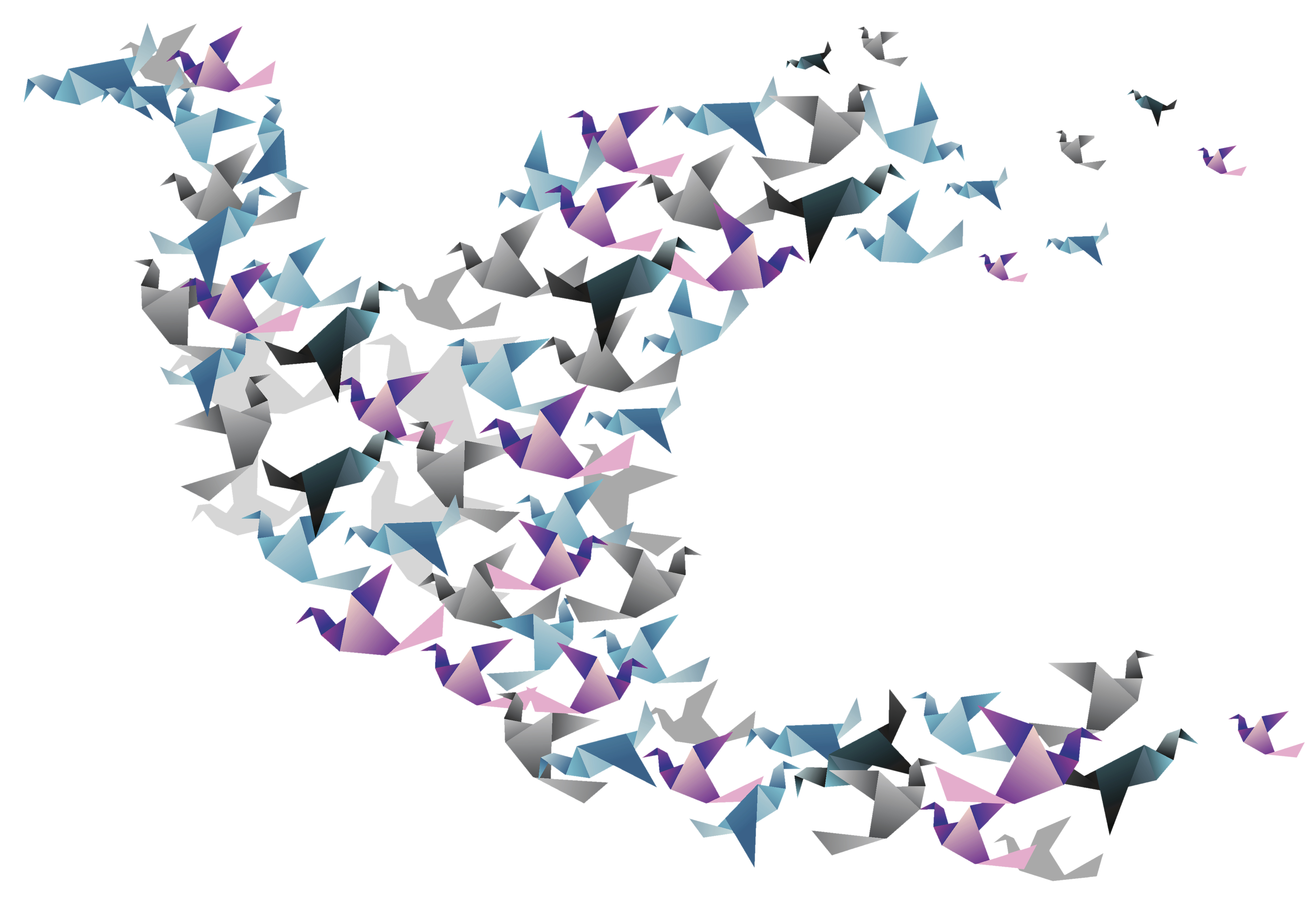 Mutual Help Meeting MinutesDate:                                   Minutes champion:                                                           People present:                                          Agenda ItemsRound of ThanksRound of News3) Round of Suggestions4) Round of Requests & OffersNext meeting:         Meeting place:                       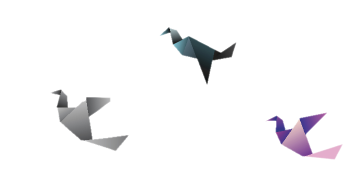 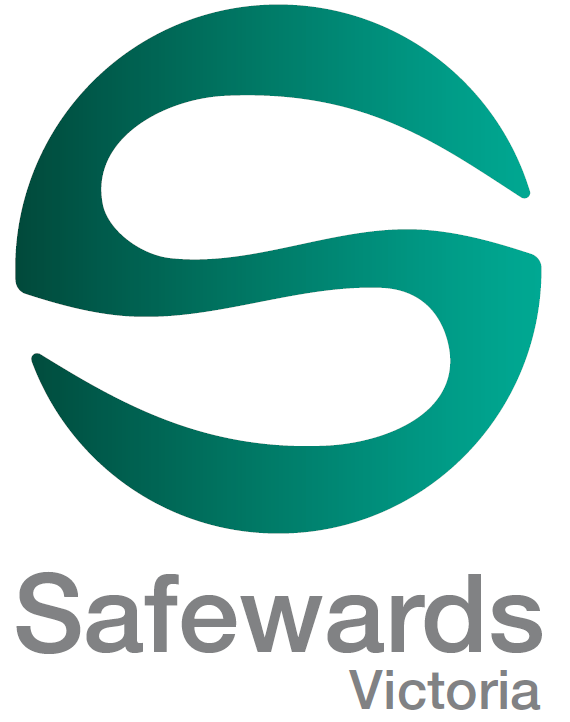 SuggestionsPerson responsibleDate RequestsOffers